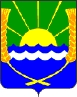 АДМИНИСТРАЦИЯ КРАСНОСАДОВСКОГО СЕЛЬСКОГО ПОСЕЛЕНИЯПОСТАНОВЛЕНИЕот 17.08.2023 №140п. Красный СадОб утверждении отчета об исполнении плана реализации муниципальной программы «Благоустройство территории Красносадовского сельского поселения» за 1 полугодие 2023 годаВ соответствии с постановлением Администрации Красносадовского сельского поселения от 17.10.2018г.  № 86/1 «Об утверждении Порядка разработки, реализации и оценки эффективности муниципальных программ Красносадовского сельского поселения», от 17.10.2018 №87/1 «Об утверждении Методических рекомендаций по разработке и реализации муниципальных программ Красносадовского сельского поселения», постановлением Администрации Красносадовского сельского поселения от 17.10.2018г. №86/2 «Об утверждении Перечня муниципальных программ Красносадовского сельского поселения», а также решением Собрания депутатов Красносадовского сельского поселения от 27.12.2022 №60 «О бюджете Красносадовского сельского поселения Азовского района на 2023 год и плановый период 2024 и 2025 годов» (в редакции от 03.02.2023 №70), Администрация Красносадовского сельского поселенияПОСТАНОВЛЯЕТ:1. Утвердить Отчет об исполнении плана реализации муниципальной программы «Благоустройство территории Красносадовского сельского поселения» за 1 полугодие 2023 года, согласно приложению.2. Настоящее постановление вступает в силу с момента подписания и подлежит опубликованию на официальном сайте Администрации Красносадовского сельского поселения www.krasnosadovskoe.ru.3. Контроль за выполнением настоящего постановления оставляю за собой.              Глава АдминистрацииКрасносадовского сельского поселения 	                                    Н.П.ПивненкоПриложениек постановлению № 140 от 17.08.2023 г.ОТЧЕТоб исполнении плана реализации муниципальной программы «Благоустройство территории Красносадовского сельского поселения» за 1 полугодие 2023 года№ п/пНомер и наименование<4>Ответственный 
 исполнитель, соисполнитель, участник
Результат реализации (краткое описание)Факти-ческая дата начала
реали-зацииФактическая дата окончания
реализации, 
наступления 
контрольного 
событияРасходы бюджетов на реализацию муниципальной программы, тыс. рублейРасходы бюджетов на реализацию муниципальной программы, тыс. рублейРасходы бюджетов на реализацию муниципальной программы, тыс. рублейОбъемы неосвоенных средств и причины их неосвоения№ п/пНомер и наименование<4>Ответственный 
 исполнитель, соисполнитель, участник
Результат реализации (краткое описание)Факти-ческая дата начала
реали-зацииФактическая дата окончания
реализации, 
наступления 
контрольного 
событияпредусмотреномуниципальной программойпредусмотрено сводной бюджетной росписьюфакт на отчетную дату Объемы неосвоенных средств и причины их неосвоения12345678910Подпрограмма 1.«Прочее благоустройство»Подпрограмма 1.«Прочее благоустройство»Подпрограмма 1.«Прочее благоустройство»Подпрограмма 1.«Прочее благоустройство»Подпрограмма 1.«Прочее благоустройство»Подпрограмма 1.«Прочее благоустройство»Подпрограмма 1.«Прочее благоустройство»Подпрограмма 1.«Прочее благоустройство»Подпрограмма 1.«Прочее благоустройство»1.Основное мероприятие 1.1.1Расходы на дезинфекцию и дератизацию от насекомыхАдминистрация Красносадовского сельского поселенияулучшение экологической обстановки и санитарно-гигиенических условий жизни на территории поселенияянварьдекабрь10,010,08,02,0Расходы согласно заключенным договорам2.Основное мероприятие 1.1.2. Расходы по обустройству и содержанию детских площадокАдминистрация Красносадовского сельского поселениясовершенствование эстетического состояния территорииянварьдекабрь0,00,00,00,03.Основное мероприятие 1.1.3. Расходы по содержанию и ремонту площадок мусорных контейнеров и площадок к ним, а также содержание территории сельского поселенияАдминистрация Красносадовского сельского поселенияулучшение экологической обстановки и санитарно-гигиенических условий жизни на территории поселенияянварьдекабрь837,0837,0457,9379,1Расходы согласно заключенным договорам4.Основное мероприятие 1.1.4. Расходы по отлову бродячих животныхАдминистрация Красносадовского сельского поселенияулучшение экологической обстановки и санитарно-гигиенических условий жизни на территории поселенияянварьдекабрь50,050,00,050,0Оплата расходов по факту отлова безнадзорных животных5.Основное мероприятие 1.1.5 Расходы по трудоустройству несовершеннолетних граждан в возрасте от 14 до 18 летАдминистрация Красносадовского сельского поселенияпривлечение молодого поколения к участию в благоустройстве поселенияянварьдекабрь15,015,00,015,0 расходы планируются в 3 кварталеИтого по муниципальной
программе912,0912,0465,9446,1